REFRACTION CIRCUS INSTRUCTIONS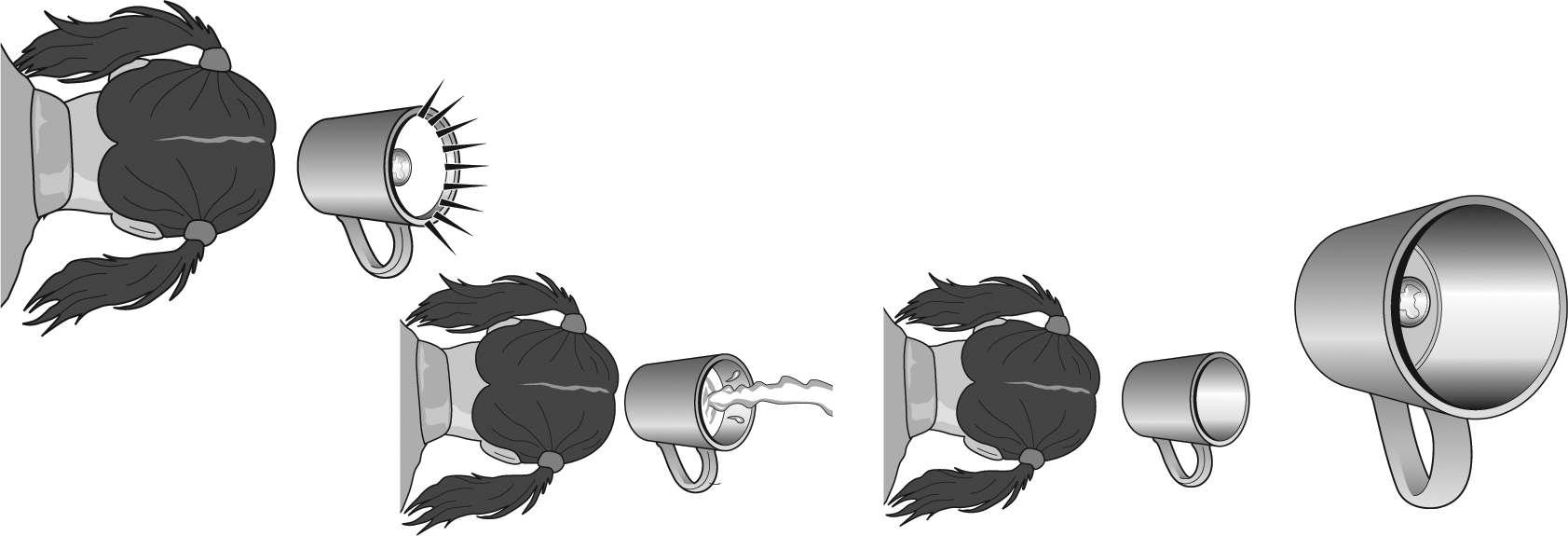 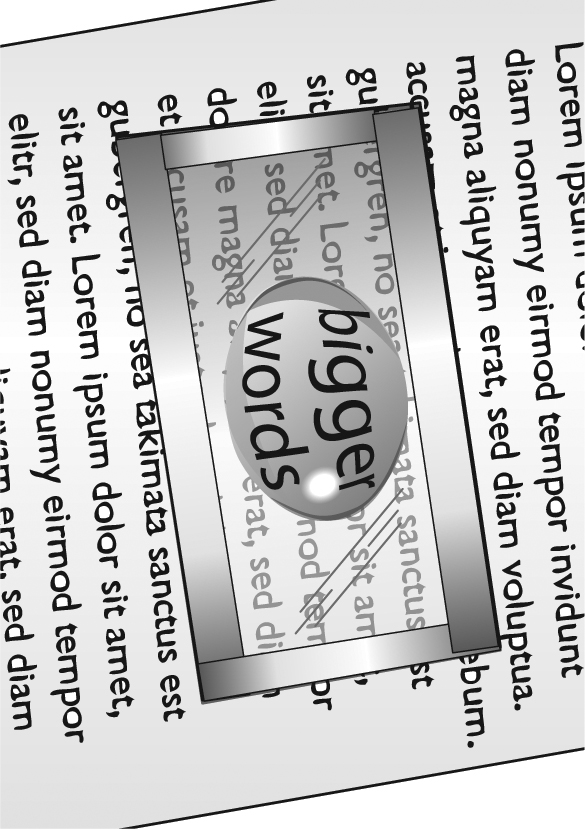 REFRACTION CIRCUS INSTRUCTIONS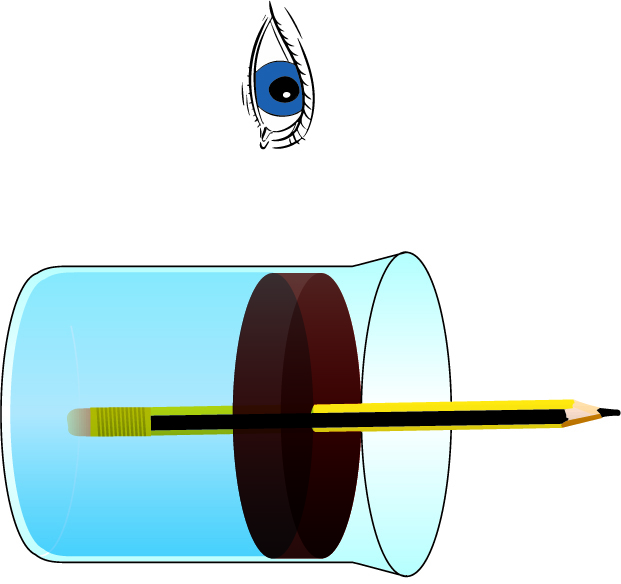 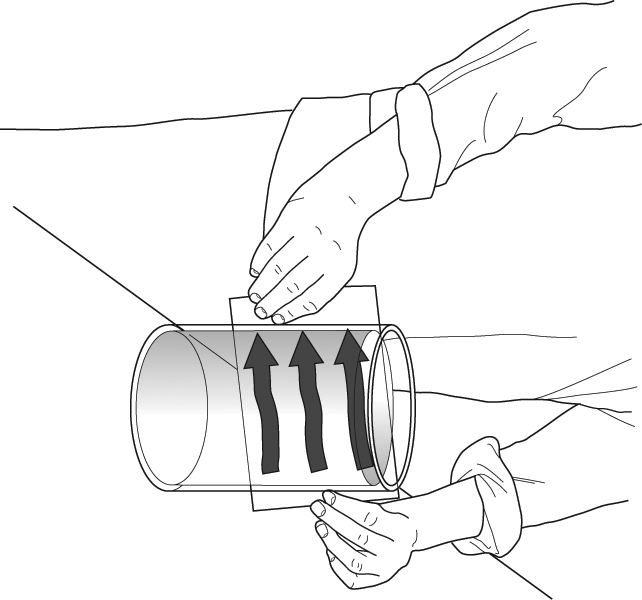 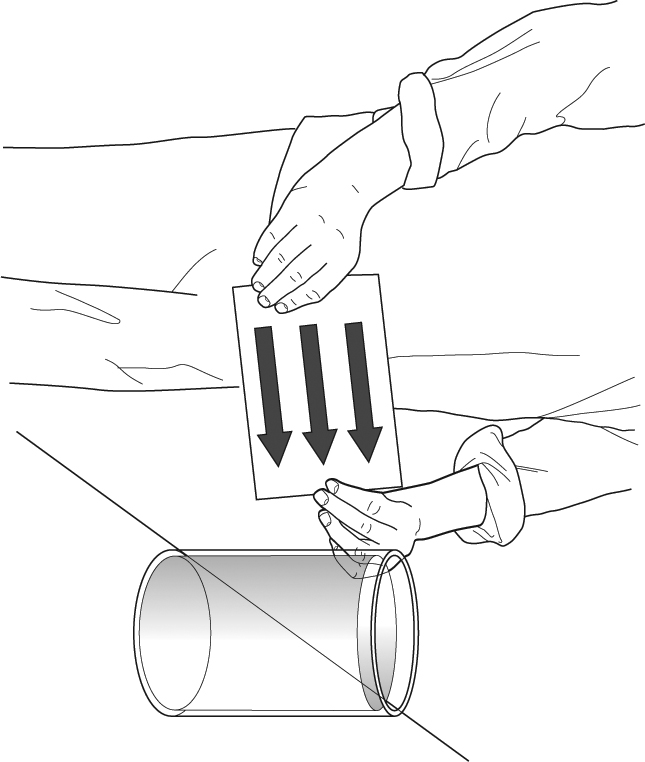 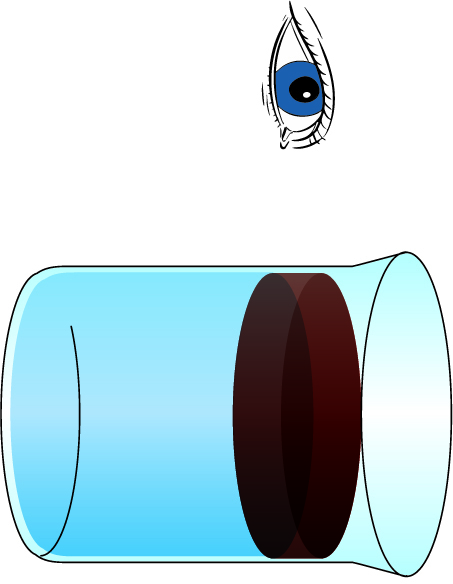 